Föräldramöte 16/5 2023 HUS P08/09Info om säsongen: HUS står numer för Hyssna / Hällingsjö / Ubbhult Samarbete sedan Sätila valde att dra sig ur.I den förening man är medlem gör man det ideella arbetet.Vi hade en tunn trupp i början av säsongen, men den har under våren fyllts på, vilket är fantastiskt roligt. Med tanke på den tunna truppen i början av säsongen anmälde vi oss i en serie som spelar 9 mot 9.Laget.se Meddela Carin om ert barn har en egen mailadress. Då lägger hon upp den i deras profil och så kan de själva får utskick/anmälan till träning/matcher.Viktigt att svara på kallelser både om man kommer eller inte kommer. Meddela varför du inte kan träna. Vi vill ju såklart att vi alltid är många killar på träningarna. Det gör att vi kommer att bli ännu bättre när det blir dags för match.Vi kommer att kalla 12 personer till varje match. De med högst träningsnärvaro kommer att prioriteras både i uttagning till matcher och speltid. Vi har och kommer att prata mer med killarna om detta vid träningarna också.Vi är anmälda till Skadevi Cup 30/6-2/7. Mer info kommer via laget.se inom kort. Vi siktar även denna höst på att ha en övernattning i någon klubbstuga med roliga aktiviteter och någon form av träning.Schema för att bemanna kiosken vid hemmamatcher mailas ut under helgen eller i nästa vecka. Vi är också tacksamma om vi kan få hjälp efter matcher att ställa undan mål, bänkar mm för gräsklippare (om det inte är någon match direkt efter).Matchkläder – Nu är vår matchväska kompletterad till enbart Adidas-ställ. Alla kommer att få hem sitt matchställ och ansvara för att detta är med och tvättat inför varje match. Målvaktsställen samlas troligtvis in av oss ledare. Instagramkonto – Vi har planer på att starta ett konto på Instagram (HUSP08/09), under övervakning av oss ledare. Är någon emot att sitt barn syns på sociala medier så får ni meddela så undviker vi detta.Om någon är i behov av att uppdatera sin HUS-garderob är adressen till webshopen https://team.intersport.se/husVill du prova storlekar gör du det på Inter Sport i Högsbo 421.Ett tips! Ladda ner appen ”Supertext”  Den är kopplad till laget.se och den fungerar som en chattgrupp om man snabbt vill komma ut med information. Kolla gärna så era mobilnummer stämmer på er profil på laget.se. Har du inte appen får du istället ett sms om någon skriver. Men i appen kan du lättare styra notiser, om du vill ha ljudlöst osv.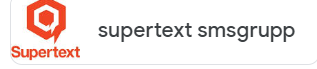 Hör av er om ni har några frågor och funderingar //Ledarna